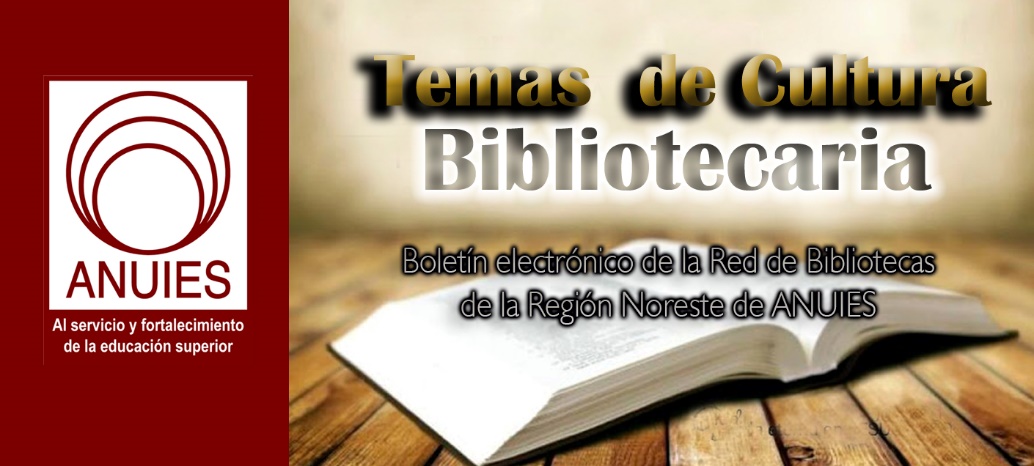 Contenidos de este númeroDifusión IIBI <difusion@iibi.unam.mx>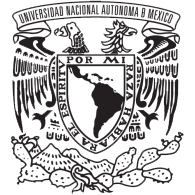 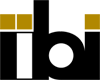  Estimado Colega,El Instituto de Investigaciones Bibliotecológicas y de la Información tiene el placer de invitarle a tomar el Curso en línea
Derechos de autor para publicaciones científicasObjetivo: El participante conocerá la correcta gestión de los derechos de autor en revistas y libros científicos a partir de los modelos de copyright (contratos) y copyleft (licencias). Metodología: Este curso en línea tiene una duración de 30 horas para efectos curriculares y de expedición de constancias. Está conformado por 3 temas con duración de 10 horas cada uno, y se desarrollarán en un lapso de tiempo de una semana. El asistente deberá dedicar 2 horas diarias a este curso.  Se realizarán video llamadas en tiempo real los días 17 y 31 de agosto. La video llamada del 17 de agosto será para aclarar dudas y es obligatoria. La segunda video llamada, también obligatoria (31 de agosto), será un repaso general.Cada tema tendrá un foro abierto durante la semana que dura el tema, los asistentes tendrán que participar en ellos y hacer la actividad que se les indique, esta actividad se referirá a las lecturas programadas para el tema.  Temas:
1. Introducción a los derechos de autor (modelos, actores e instrumentos)
2. Derechos de autor para revistas científicas
3. Derechos de autos para libros científicosDATOS:
Imparte: Dra. Jenny Teresita Guerra González, Investigadora, IIB-UNAM.
Fecha: Agosto 13 al 31 de 2018
Modalidad: Curso en líneaINFORMES E INSCRIPCIONES:
Jorge Castañeda, Tel: 5550-7495 // inscripec@iibi.unam.mx Cierre de inscripciones: 5 de agosto 14:00 hrs. PRECIO:
Pronto pago, antes del 15 de junio $2,400.00 M.N.
A partir del 16 de junio la cuota es: $2,700.00 M.N.Su inversión incluye:
ü  30 horas de seminario
ü  Materiales de lectura
ü Constancia (para quienes acrediten)EVALUACIÓN:
Para acreditar el curso y contar con la constancia correspondiente se requiere de una asistencia mínima del 80%.
Se tomará en cuenta la participación en Video llamadas y foros.Nota importante: 
- El programa puede ser modificado siempre por motivos ajenos al IIBI.
- Cupo limitado.
- Se entregará constancia a los asistentes que acrediten el seminario.
- Solicite su formato de registro en: inscripec@iibi.unam.mxAre You Making the Most of Every Phase of Your Materials Lifecycle?Download this free report to learn more about how to go beyond managing your library's circulation to manage the entire lifecycle of its materials.At each stage of the materials lifecycle, how can you ensure that you use staff time wisely to manage these valuable resources? Tech Logic’s product suite expedites the materials handling process from distributing new materials and streamlining circulation to shelf management and selling weeded items.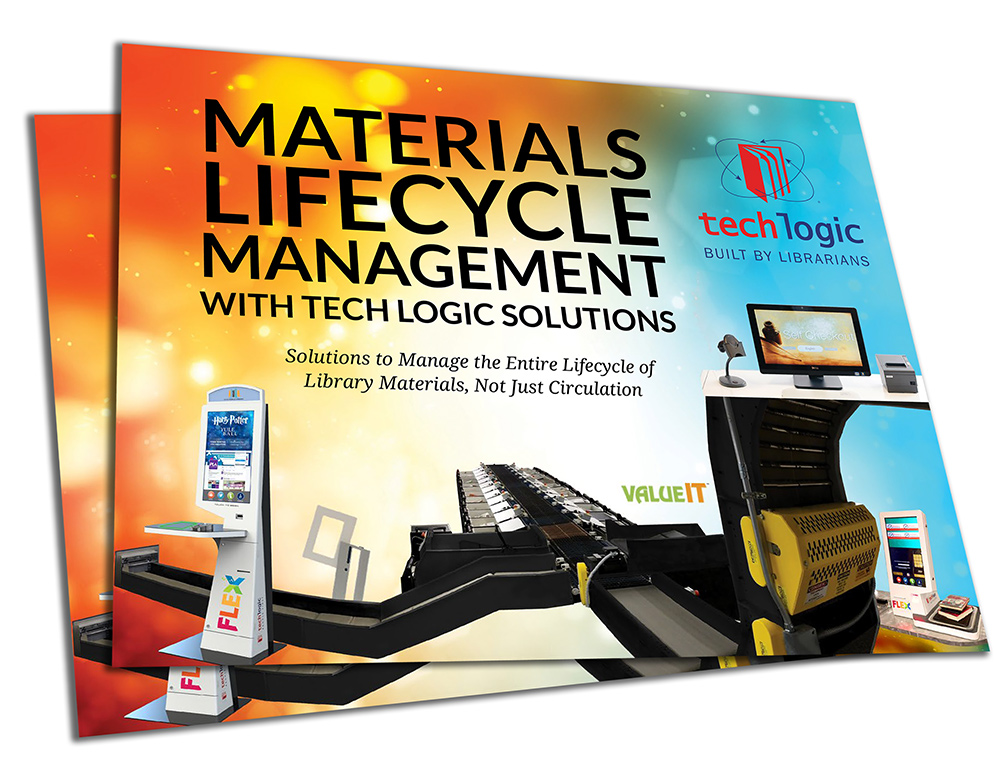 Simply complete these few questions to receive the FREE Informational Report courtesy of Tech Logic.The report will be sent by email.http://www.tech-logic.com/land/mlm-reportBibliotheca Offers Unstaffed Hours SolutionBy Matt Enis on May 11, 2018 Leave a Comment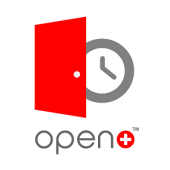 Technology and automation vendor bibliotheca has launched open+, an access and security solution that enables libraries to expand open hours to times when the library is unstaffed. The system includes an external panel that scans and authenticates a patron’s library card barcode via the integrated library system (ILS) to admit them into the building; security cameras to monitor activity during open+ extended hours; an integrated public address system to broadcast messages or alerts; power management features to remotely turn on or turn off lights, alarms, or library equipment such as public computers and self-service kiosks; and a web-based scheduling and management interface.The U.S. launch follows deployment and testing at Gwinnett County Public Library, GA (GCPL); Hennepin County Library, MN (HCL); and Ventura County Library, CA (VCL). Each use-case was unique, but officials at all three libraries said that there had been no staff cuts resulting from the use of the system, and that thus far, there had been no issues involving patron misbehavior.GCPL executive director Charles Pace said that open+ was implemented as “one small part of a bigger overhaul” of both the library’s technology and its service model.GCPL dealt with years of budget cuts during the recession that began in 2008. In an attempt to maintain service, the library had developed a system of offsetting open hours at different branches.“The idea was that, if your branch was closed, you could find another branch that was open…. but it was confusing” to patrons, Pace said. So, when he was hired in December 2013, one of his mandates was to expand and standardize hours across the 15-branch system.The library’s operating budget was still lower than it had been prior to the recession, and efforts to obtain ongoing funding for additional staff were unsuccessful. However, GCPL had been planning a replacement of its RFID system, which was reaching end of its life cycle. As the library was investigating its options, “we realized there had been a lot of advancements in RFID technology that were going to allow us to automate a lot of functions that previously had been very labor intensive.”Automation hardware such as self-check stations enabled the library to “completely revamp” its staffing model, removing service desks at all branches and switching to a mobile, point-of-need service approach, and adding 105 open hours across the system. In addition, during this process, GCPL officials learned about open+, which has been used by public libraries in Europe since 2007, and approached bibliotheca about testing the system in the library’s headquarters location in Lawrenceville.“We’ve geared our system around the idea of access,” Pace said. “Taxpayers are paying for these buildings and paying for these collections, so our philosophy is that they should have access to them as much as possible.”After GCPL installed open+ in May 2016, adult cardholders in good standing were invited to sign up for early admission to the Lawrenceville branch, beginning at 8 a.m.—two hours earlier than the public opening time of 10 a.m. Pace said that some library staff are typically already in the building during those hours, doing administrative work. Last fall, the branch also began offering extended open+ evening hours, from 8 to 10 p.m. Monday through Thursday, and 5 to 10 p.m. Friday through Sunday. Since no library staff are usually present during those evening hours, a security guard was hired out of an abundance of caution, Pace said.Patrons use the extra hours for a variety of purposes, including picking up holds, using public computers, or reading the library’s newspapers and magazines—Pace said that there hasn’t been a single predominant use. But total door count for the Lawrenceville branch rose about 8.5 percent in 2017, to approximately 200,000 per month. The library is planning to implement another open+ system at its Suwanee branch this year.OPEN DURING RENOVATIONSHennepin County has been using an open+ system for a more targeted purpose. The system’s Ridgedale branch has been closed since July 2017 for an extensive, $21 million renovation, but open+ has enabled the library to offer patron access to a limited area of the building—formerly the library’s used bookstore—as a reserves pickup area with a small browsing collection. Since the renovation began, patrons have averaged about 1,200 checkouts per week from the location, according to HCL director Lois Langer Thompson.“Hennepin does a high percentage of reserves pickups…and this was more convenient [for Ridgedale patrons]. They don’t have to go to another library,” she explained.The system will be left in place for reserves pickup when the library reopens later this year, and Thompson said that the HCL has been considering other uses for the system, such as creating similar reserves-pickup-only areas at other branches, or possibly implementing a full-branch installation similar to GCPL.EXPANDING ACCESSWhen Ventura County Library opened its new Hill Road Library in December, the county had approved a budget that would allow the new branch to operate 24 staffed hours per week. But library officials thought demand would be higher than that for the collections and services at the 5,100 foot location, which adjoins a coffee shop and is surrounded by government offices, schools, businesses, and apartment complexes.“We saw the need in the community as much larger than that,” said VCL Director Nancy Schram. Prior to Hill Road’s opening, she heard about GCPL’s work with open+ and contacted bibliotheca to ask about testing it at the new branch.Unlike GCPL, however, there are no administrative offices in the building, and unlike HCL, access is not limited to a holds-pickup area. The open+ system allows approved patrons to enter the library from 8 to 10 a.m., when it is completely unstaffed, to borrow materials and use equipment such as the library’s laptop checkout kiosk and printers.Schram said she got a lot of questions about security when discussing the system.“Every person we spoke to, certainly librarians and library staff members, their first initial reaction about this product was ‘how are we going to keep our collections and our public safe?’ and ‘are you crazy?’” Schram said. But, she said the system’s combination of controlled access and high-definition security cameras that are on during open+ hours made her believe that it could be used safely. Also, extended hours are limited to patrons who register at the branch, and staff give each of these patrons a walkthrough of how the equipment works, the library’s code of conduct, and common sense safety advice, like not allowing a stranger to “piggyback” into the building when they open the door. (Like GCPL, VCL limits the service to cardholders at least 18 years old, although parents are allowed to bring their children in with them).Schram said it was too early to give definitive data about the system’s use, but did note that the first day extended hours were available to the public, five patrons signed up in the first hour, despite very little prelaunch marketing.https://lj.libraryjournal.com/2018/05/industry-news/bibliotheca-offers-unstaffed-hours-solution/You are here: Home / Accessibility Awareness | The User ExperienceBy Shalini Ramachandran and Sheree Fu on May 10, 2018 Leave a Comment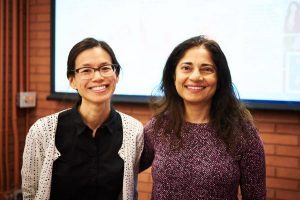 Sheree Fu & Shalini Ramachandran
Photo credit: Joseph NakhostMay 17 is Global Accessibility Awareness Day. The idea started with a 2011 blog post by web developer Joe Devon, in which he argued that “it’s more important to make a site accessible than pretty.” He also admitted that although he is a programmer, he was still ashamed of how little he knew about accessibility.According to the Oxford English Dictionary, accessible means “capable of being conveniently used or accessed by people with disabilities; of or designating goods, services, or facilities designed to meet the needs of the disabled.”As librarians at the University of Southern California (USC), we began a case study in December on accessible design for library instruction. We invoke Devon’s humility, as well as his call to action, because it closely follows our own path of going from knowing very little to gaining more knowledge and becoming advocates for accessibility.BUILDING PARTNERSHIPSOne of the advantages of being part of a large university is the wealth of knowledge available on campus. We first reached out to Disability Services and Programs (DSP) and learned a lot about current assistive technologies.We also attended a town hall, facilitated by the DSP supervisor, who opened the meeting with the slogan “Nothing About Us Without Us,” which underscores that people with disabilities must have a voice on issues that affect them. At the meeting, students spoke about being subjected to slurs. Staff shared accounts of how university employees refused to accommodate individuals with mobility challenges. We saw how the lack of accessibility causes hardship in the everyday lives of people. We left the meeting feeling that raising consciousness about disability must be a campuswide effort and not just corralled into one department.In addition to DSP, we met with the USC Center for Excellence in Teaching and learned about training they provide to faculty. Next, we met with the Kortschak Center for Learning and Creativity and discussed how accessibility can be beneficial to students with learning differences. We also spoke to other librarians to see what resources they were using with student interactions.Our many conversations taught us that building partnerships takes patience and persistence. Disability is still not well understood within academia, but networking with partners can lead to better outcomes for educating the community.INSTRUCTION MATERIALSTaking what we learned from our partnership meetings as well as incorporating what we found in accessibility literature, we taught a library workshop to a writing class in February. To improve accessibility, we made a few changes to our past practices. To enhance the readability of our PowerPoint slides, we chose high-contrast images from the Noun Project.On our finished slides, we ran Microsoft Office Accessibility Checker. It recommended adding alt-image tags, which we did. We then converted the already accessible PowerPoint to an accessible PDF via SensusAccess, which converts documents into a range of media including audio files, mp3, ebooks, and digital Braille. Lastly, we tested the PDF with Adobe Acrobat voice reader. Our experimentation provided various formats and methods of representation. We made our lesson PDF available to students. Overall, we found these steps novel but not time-consuming.CLOSING THOUGHTSDuring our three-month exploration, we became more mindful of how disability affects student learning. In March, we taught a session on fake news to middle school students. It was apparent that one student wasn’t participating. While the class was engaged in small group work reading an assigned article from a computer screen, we asked the student, individually, about what she thought of the article. The student responded, “I don’t know. I can’t read it.” After a follow-up question, it became clear that the student had vision issues but was not comfortable asking for help. We increased the screen’s font size, and the student’s face lit up. “Now I can read it!” she said. After that, the student participated fully. In this instance, a simple remedy of adjusting font size helped a student feel empowered and included in a class activity.We warmly invite you to participate in accessibility awareness activities on May 17. You probably know someone affected by a disability. Think about one step you can take to improve accessibility.Shalini Ramachandran and Sheree Fu are Science & Engineering Librarians at the University of Southern California Libraries, Los Angeles.This article was published in Library Journal. Subscribe today and save up to 35% off the regular subscription rate.https://lj.libraryjournal.com/2018/05/academic-libraries/accessibility-awareness-the-user-experience/Strengthening Libraries as Entrepreneurial Hubs (New Leadership Brief from the Urban Libraries Council)Filed by Gary Price From the Introduction to the Brief: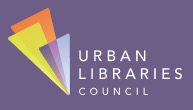 This Leadership Brief focuses on the public library’s role as an essential resource for entrepreneurs and core component of local entrepreneurial ecosystems.It highlights the exciting work already underway in libraries to advance the entrepreneurial spirit and identifies seven strategies for library leaders to become more intentional about implementing programs that support local economic development goals and reach potential entrepreneurs most in need of guidance and encouragement.The information, examples and strategies in this Leadership Brief grow out of ULC’s collaboration with the Ewing Marion Kauffman Foundation to strengthen the capacity of libraries to support entrepreneurs.Direct to Full Text Leadership Brief (4 pages; PDF)See Also: JUST ANNOUNCED: Independent Workers Are the Economy of the Future: Libraries Come Together to Help Entrepreneurs Launch Businesses with Focus on Women and People of ColorStarting one’s own business may soon become the most viable path to achieving the American dream. It is projected that by 2020 half of all workers will be independent freelancers, responsible for their own fortunes and well-being. Knowing this, the Urban Libraries Council is bringing together 12 public library systems from across the U.S. and Canada to explore ways libraries can reach and engage entrepreneurs in their communities — particularly people of color, women, immigrants and veterans.About Gary PriceGary Price (gprice@mediasourceinc.com)https://www.infodocket.com/2018/05/14/strengthening-libraries-as-entrepreneurial-hubs-new-leadership-brief-from-the-urban-libraries-council/Take library instruction to the next level with Credo